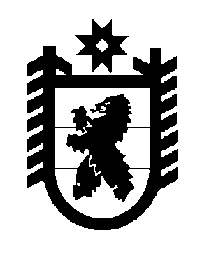 Российская Федерация Республика Карелия    ПРАВИТЕЛЬСТВО РЕСПУБЛИКИ КАРЕЛИЯПОСТАНОВЛЕНИЕот 21 марта 2012 года № 88-Пг. ПетрозаводскОб  утверждении  региональной адресной программы«Проведение капитального ремонта многоквартирных домов, расположенных на территории Республики Карелия, на 2012 год»В соответствии с Федеральным законом от 21 июля 2007 года                    № 185-ФЗ «О Фонде содействия реформированию жилищно-коммунального хозяйства» Правительство Республики Карелия                          п о с т а н о в л я е т:  1. Утвердить прилагаемую региональную адресную программу «Проведение капитального ремонта многоквартирных домов, расположенных на территории Республики Карелия, на 2012 год»              (далее – Программа).2. Контроль за выполнением Программы возложить на Государственный комитет Республики Карелия по жилищно-коммунальному хозяйству и энергетике.          ГлаваРеспублики Карелия                                                                     А.В. НелидовРегиональная адресная программа
 «Проведение капитального ремонтамногоквартирных домов, расположенных на территории Республики Карелия, на 2012 год» 
    ПАСПОРТрегиональной адресной программы «Проведение капитального ремонтамногоквартирных домов, расположенных на территории Республики Карелия, на 2012 год»
 ВведениеНастоящая Программа разработана в соответствии со статьей 15 Федерального закона и определяет механизм и принципы предоставления финансовой поддержки муниципальным образованиям в Республике Карелия (далее – муниципальные образования) на проведение капиталь-ного ремонта многоквартирных домов за счет средств Фонда, бюджета Республики Карелия и действует до 31 декабря 2012 года.Участниками Программы, выполнившими условия предоставления финансовой поддержки за счет средств Фонда, предусмотренные статьей 14 Федерального закона, являются:1) Боровское сельское поселение Калевальского муниципального района;2) Калевальское городское поселение Калевальского муниципального района;3) Красноборское сельское поселение Пудожского муниципального района;4) Ляскельское сельское поселение Питкярантского муниципального района;5) Мелиоративное сельское поселение Прионежского муниципального района;6) Олонецкое  городское  поселение Олонецкого  муниципального района;7) Петрозаводский городской округ;8) Пиндушское городское поселение Медвежьегорского муниципального района;9) Питкярантское городское поселение Питкярантского муниципального района;10) Рабочеостровское сельское поселение Кемского муниципального района;11) Туксинское сельское поселение Олонецкого  муниципального района;12) Сегежское городское поселение Сегежского муниципального района;13) Шальское сельское поселение Пудожского муниципального района.1. Характеристика проблемы1.1. Кризисное состояние жилищно-коммунального комплекса, обусловленное его неудовлетворительным финансово-экономическим состоянием, высокой затратностью, отсутствием стимулов снижения издержек на производство жилищно-коммунальных услуг, низкой платежеспособностью населения, неразвитостью конкурентной среды, привело к высокой степени износа основных фондов. Это относится и к техническому состоянию многоквартирных домов, большая часть которых до последнего времени находилась на балансе и обслуживании муниципальных жилищных организаций. Начиная с 90-х годов, отмечается резкое снижение объемов как капитального, так и текущего ремонта, что привело к накоплению значительных объемов невыполненных ремонтных работ. Следствием высокого износа основных фондов жилого сектора является также низкое качество услуг по содержанию и обслуживанию жилищного фонда, не соответствующее нормативным требованиям потребителей. Износ основных фондов жилищного хозяйства, определенный на основе оценочных методик по балансовой стоимости объектов, по состоянию на 1 января 2010 года составляет 49 процентов.За последние пятнадцать лет капитальный ремонт многоквартирных домов в республике практически не проводился из-за отсутствия финансирования, периодичность капитального ремонта не соблюдалась, в результате происходило «старение» жилищного фонда.     1.2. Причинами существующего состояния являются:естественное старение домов;недостаточность средств на капитальный ремонт и текущее содержание;
    	нарушение правил эксплуатации объектов, несвоевременное устранение утечек в системах водоснабжения, канализации, тепло-снабжения;сдача в эксплуатацию жилых домов, возведенных с нарушением строительных норм и правил;потеря предприятиями и организациями, имеющими в оперативном управлении и хозяйственном ведении жилищный фонд, контроля за технической эксплуатацией фонда, процесс обветшания которого резко усилился;неэффективность существующей системы управления в жилищно-коммунальном секторе, преобладание административных нерыночных отношений.2. Цели и задачи Программы2.1. Основной  целью Программы является:улучшение параметров безопасности и создание благоприятных условий проживания граждан.2.2. Для достижения поставленных целей необходимо решение следующих задач:организация активной агитационно-разъяснительной работы с населением;разработка и проведение публичных процедур отбора участников программы;обеспечение высокой степени готовности собственников помещений в многоквартирных домах к проведению капитального ремонта;использование эффективных технических решений при проведении капитального ремонта и  внедрение ресурсосберегающих технологий.    3. Программные мероприятия3.1. Основным программным мероприятием является проведение капитального ремонта многоквартирных домов за счет средств Фонда, бюджета Республики Карелия, бюджетов муниципальных образований, средств собственников помещений в многоквартирных домах. Под капитальным ремонтом многоквартирного дома понимается проведение предусмотренных частью 3 статьи 15 Федерального закона работ по устранению неисправностей изношенных конструктивных элементов общего имущества собственников помещений в многоквартир-ном доме (далее – общее имущество в многоквартирном доме), в том числе по их восстановлению или замене, в целях улучшения эксплуатационных характеристик общего имущества в многоквартирном доме.     3.2. К видам работ по капитальному ремонту относятся:а) ремонт внутридомовых инженерных систем электро-, тепло-, газо-, водоснабжения, водоотведения; б) ремонт или замена лифтового оборудования, признанного непригодным для эксплуатации, при необходимости ремонт лифтовых шахт;в) ремонт крыш;г) ремонт подвальных помещений, относящихся к общему имуществу в многоквартирных домах;д) утепление и ремонт фасадов;е) установка коллективных (общедомовых) приборов учета потребления ресурсов и узлов управления (тепловой энергии, горячей и холодной воды, электрической энергии, газа), за исключением случаев, если соответствующий многоквартирный дом оснащен такими приборами учета и узлами управления;ж) ремонт фундаментов многоквартирных домов, в том числе на свайном основании, расположенных в районах Крайнего Севера и приравненных к ним местностях.	3.3. Перечень многоквартирных домов, подлежащих капитальному ремонту, которым планируется предоставление финансовой поддержки на проведение капитального ремонта за счет средств Фонда, средств бюджета Республики Карелия и местных бюджетов и которые включены в утвержденные органами местного самоуправления муниципальные адресные программы, приведен в приложении № 1 к Программе. Выписки из технических паспортов многоквартирных домов, включенных в Программу, приведены в приложении № 4 к Программе.3.4. Предоставление финансовой поддержки  муниципальным образованиям при проведении капитального ремонта многоквартирных домов за счет средств Фонда и бюджета Республики Карелия осуществляется при условии соблюдения в соответствующем муниципальном образовании обязательных условий, установленных частью 1 статьи 14 Федерального закона. 4. Ресурсное обеспечение Программы 4.1. Финансирование проведения капитального ремонта много-квартирных домов в рамках Программы предусматривает использование финансовых средств:Фонда;бюджета Республики Карелия; бюджетов муниципальных образований (по согласованию);средств собственников помещений в многоквартирных домах либо средств ТСЖ, жилищных, жилищно-строительных кооперативов или иных специализированных потребительских кооперативов (по согласованию).4.2. Средства бюджета Республики Карелия и Фонда будут направляться на финансовую поддержку муниципальных образований при проведении капитального ремонта  путем предоставления целевых субсидий бюджету муниципального образования в порядке, установленном законодательством Российской Федерации и Республики Карелия.4.3. Лимит предоставления финансовой поддержки за счет средств, поступающих из Фонда, а также объем долевого финансирования за счет средств бюджета Республики Карелия, определенный в соответствии со статьей 18 Федерального закона, бюджетов муниципальных образований и средств собственников жилых помещений приведены в приложении № 1 к Программе. 4.4. Минимальный объем средств собственников помещений в многоквартирных домах либо средств ТСЖ, жилищных, жилищно-строительных кооперативов или иных специализированных потребительских кооперативов должен составлять не менее 5 процентов от общего объема субсидий, предоставляемых на проведение капитального ремонта многоквартирного дома. 4.5. Направляемые в соответствии с настоящей Программой на проведение капитального ремонта многоквартирных домов средства могут использоваться только на проведение работ, указанных в части 3 статьи 15 Федерального закона, а также на разработку проектной документации для капитального ремонта указанных в приложении № 1 к Программе многоквартирных домов, проведение обязательного энергетического обследования многоквартирного дома, если Программой предусмотрено проведение этого обследования, проведение государственной экспертизы такой документации в соответствии с законодательством Российской Федерации о градостроительной деятельности.Объем средств на проведение работ по капитальному ремонту общего имущества в многоквартирном доме определяется на основании документов по учету технического состояния многоквартирного дома, регулярных осмотров, оценки и предложений специализированной организации о видах необходимого ремонта и их стоимости. 5. Механизм реализации Программы5.1. Органы местного самоуправления муниципальных образований в Республике Карелия (далее – органы местного самоуправления) обеспечивают разработку и утверждение муниципальных адресных программ по проведению капитального ремонта многоквартирных домов на соответствующих территориях.Муниципальные адресные программы по проведению капитального ремонта многоквартирных домов разрабатываются исходя из фактической потребности в проведении капитального ремонта многоквартирных домов. Орган местного самоуправления принимает решение о включении многоквартирного дома в муниципальную адресную программу по проведению капитального ремонта многоквартирных домов при наличии решений общих собраний членов товариществ собственников жилья, членов жилищных, жилищно-строительных кооперативов или иных специализированных потребительских кооперативов либо собственников помещений в многоквартирных домах об участии в муниципальной адресной программе.5.2. Орган местного самоуправления формирует перечень многоквартирных домов, подлежащих капитальному ремонту, осуществляет отбор многоквартирных домов для включения в муниципальную адресную программу и определяет очередность проведения капитального ремонта многоквартирных домов согласно удельному весу утвержденных критериев отбора, определенных исходя из необходимости выполнения наиболее приоритетных условий в данном муниципальном образовании. Право на получение финансовой поддержки за счет средств, поступающих из Фонда и бюджета Республики Карелия, имеют многоквартирные дома, собственниками помещений в которых принято и реализовано в установленном законом порядке решение о выборе способа управления.5.3. Расходование средств Фонда и бюджета Республики Карелия осуществляется в соответствии с требованиями статьи 20 Федерального закона.  Получателем средств Фонда, направляемых на предоставление финансовой поддержки, является Республика Карелия. Указанные средства поступают в бюджет Республики Карелия.5.4. Общая стоимость капитального ремонта многоквартирного дома, согласно утвержденной общим собранием членов товарищества собственников жилья, жилищного, жилищно-строительного кооператива или иного специализированного потребительского кооператива либо собственников помещений в многоквартирном доме смете расходов на капитальный ремонт многоквартирного дома, не должна превышать предельной стоимости проведения капитального ремонта в расчете на один квадратный метр общей площади помещений в многоквартирных домах. Величины предельной стоимости капитального ремонта в расчете на один квадратный метр общей площади помещений в многоквартирных домах приведены в приложении № 1 к Программе.5.5. Реестр многоквартирных домов, в отношении которых планируется предоставление финансовой поддержки в рамках Программы, по видам ремонтных работ определен в приложении № 3 к Программе.5.6. Привлечение товариществом собственников жилья, жилищным, жилищно-строительным кооперативом или иным специализированным потребительским кооперативом либо выбранной собственниками помеще-ний в многоквартирном доме управляющей организацией подрядных организаций для выполнения работ по капитальному ремонту много-квартирного дома осуществляется в порядке согласно    приложению № 5 к Программе.  Товарищество собственников жилья, жилищный, жилищно-строительный кооператив или иной специализированный потребительский кооператив, выбранная собственниками помещений в многоквартирном доме управляющая организация, которые осуществляют управление многоквартирным домом,  обеспечивают самостоятельно или с привлечением специализированных организаций ведение технического надзора за проведением капитального ремонта и приемку выполненных работ по капитальному ремонту многоквартирного дома в соответствии с требованиями законодательства.6. Порядок распределения  средств, поступающих из Фонда, и средств бюджета Республики Карелия между муниципальными образованиями6.1. Госкомитет РК по ЖКХ и энергетике является главным распорядителем средств бюджета Республики Карелия по реализации Программы. 6.2. При формировании Программы общие средства Фонда, средства бюджета Республики Карелия распределяются между муниципальными образованиями, претендующими на участие в Программе и выполнившими предусмотренные законодательством условия предоставления финансовой поддержки за счет средств Фонда, но не более объема лимитов, установленных республике на 2012 год.6.3. Лимиты предоставления финансовой поддержки за счет средств Фонда, бюджета Республики Карелия распределяются между муниципальными образованиями согласно представленным заявкам в адрес Уполномоченного органа.7. Критерии отбора многоквартирных домов для включения в перечень Программы и порядок их включения7.1. Для обеспечения единого подхода к включению в перечень и последующему ранжированию многоквартирных домов в Программе устанавливаются следующие критерии:7.1.1. Технические критерии: продолжительность эксплуатации многоквартирного дома после ввода в эксплуатацию или последнего комплексного капитального ремонта;техническое состояние объектов общего имущества в много-квартирном доме (наличие угрозы безопасности жизни или здоровью граждан, сохранности общего имущества в многоквартирном доме и имущества граждан);комплексность капитального ремонта (включение в него всех или части установленных Федеральным законом видов работ при условии объективной потребности в их проведении);качественное улучшение технических характеристик много-квартирного дома в результате планируемого капитального ремонта (повышение энергоэффективности).7.1.2. Организационный критерий:степень готовности многоквартирного дома к капитальному ремонту (наличие проектной документации, включая смету расходов). 7.1.3. Финансовые критерии: доля финансирования из внебюджетных источников в общей стоимости капитального ремонта (доля прямых инвестиций собственников помещений в многоквартирном доме и заемных средств, привлекаемых собственниками);  финансовая дисциплина собственников помещений в многоквартирном доме (уровень суммарной задолженности по плате за жилое помещение и коммунальные услуги).7.2. Орган местного самоуправления осуществляет отбор многоквартирных домов для включения в муниципальную адресную программу проведения капитального ремонта  многоквартирных домов и определяет очередность проведения капитального ремонта соответствующих домов согласно:  критериям, определенным исходя из необходимости выполнения наиболее приоритетных условий в данном муниципальном образовании;выполненному расчету показателей с присвоением баллов, установленных по вышеперечисленным критериям;установленного по баллам ранжированию многоквартирных домов.7.3. Орган местного самоуправления в целях соблюдения «прозрачных» и публичных процедур отбора участников муниципальной программы по  проведению капитального ремонта многоквартирных домов публикует в средствах массовой информации порядок отбора многоквартирных домов для включения в перечень домов, подлежащих капитальному ремонту за счет средств Фонда, и оценку очередности проведения капитального ремонта данных домов.8. Контроль и мониторинг реализации Программы8.1. Контроль и мониторинг реализации Программы осуществляет Уполномоченный орган в соответствии с требованиями статьи 22 Федерального закона на основании отчетности органов местного самоуправления.8.2. Отчеты о ходе реализации Программы формируются на основании отчетности органов местного самоуправления путем использования удаленного рабочего места «Автоматизированная Информационная Система – Реформа ЖКХ».8.3. Отчет о расходовании средств государственной корпорации – Фонда, бюджета Республики Карелия и бюджетов муниципальных образований на реализацию региональной адресной программы по проведению капитального ремонта многоквартирных домов (далее – Отчет) составляется нарастающим итогом с начала года:ежемесячно – на первое число месяца, следующего за отчетным;ежеквартально – на первое число месяца, следующего за отчетным;ежегодно – на 1 января года, следующего за отчетным.8.4. Отчет представляется в Фонд на бумажном носителе и в виде электронного документа на адрес электронной почты findep@fondqkh.ru:ежемесячно – на 10 рабочий день месяца, следующего за отчетным;ежеквартально – на восьмое число месяца, следующего за отчетным;ежегодно – не позднее 1 февраля года, следующего за отчетным. 8.5. Отчет формируется на основании данных, представленных в Уполномоченный орган органами местного самоуправления муниципальных образований в Республике Карелия не позднее:пятого рабочего дня месяца, следующего за отчетным (для ежемесячного отчета);третьего рабочего дня месяца, следующего за отчетным (для ежеквартального отчета);20 января года, следующего за отчетным (для ежегодного отчета).8.5.1. Уполномоченный орган, осуществляющий в рамках исполнения бюджета Республики Карелия учет доходов (расходов), полученных (произведенных) за счет средств Фонда составляет отчет на основании кредитовых платежных поручений: на поступление средств Фонда в бюджет Республики Карелия;на поступление субсидий из бюджета Республики Карелия в бюджеты муниципальных образований на финансовое обеспечение мероприятий по проведению капитального ремонта многоквартирных домов;- на основании дебетовых платежных поручений:на списание средств Фонда со счета бюджета Республики Карелия;на списание средств бюджета Республики Карелия.8.5.2. Органы местного самоуправления, осуществляющие в рамках исполнения бюджета муниципального образования учет доходов (расходов), полученных (произведенных) за счет средств Фонда, бюджета Республики Карелия, бюджетов муниципальных образований, составляют отчет на основании кредитовых платежных поручений:на поступление субсидий из бюджета Республики Карелия в бюджеты муниципальных образований на финансовое обеспечение мероприятий по проведению капитального ремонта многоквартирных домов;- на основании дебетовых платежных поручений:на списание средств Фонда, средств бюджета Республики Карелия, средств бюджета муниципального образования на финансовое обеспечение мероприятий по проведению капитального ремонта многоквартирных домов со счета бюджета муниципального образования.8.5.3. Товарищества собственников жилья, жилищные, жилищно-строительные кооперативы, или иные специализированные  потребительские кооперативы, управляющие организации, выбранные собственниками помещений в многоквартирных домах, получившие субсидии на проведение капитального ремонта многоквартирных домов представляют отчеты в органы местного самоуправления.9. Показатели выполнения ПрограммыЭффективность реализации Программы оценивается по следующим направлениям: общая площадь многоквартирных домов, в которых проведен капитальный ремонт;количество жителей улучшивших жилищные условия;объем финансирования проведения капитального ремонта.Показатели эффективности реализации Программы приведены в приложении  № 2 к Программе.10. Порядок привлечения товариществом собственников жилья, жилищным, жилищно-строительным кооперативом или иным специализированным потребительским кооперативом либо выбранной собственниками помещений в многоквартирном доме управляющей организацией подрядных организаций для выполнения работ по капитальному ремонту многоквартирного домаПривлечение подрядных организаций для выполнения работ по капитальному ремонту многоквартирного дома товариществом собственников жилья, жилищным, жилищно-строительным кооперативом или иным специализированным потребительским кооперативом либо выбранной собственниками помещений в многоквартирном доме управляющей организацией осуществляется в порядке согласно приложению № 5 к Программе.  11. Информационное и методическое обеспечение Программы11.1. Активная пропаганда процесса реформирования жилищного хозяйства, переход на рыночные отношения, разъяснительная работа среди населения должны привести к изменению менталитета граждан, их отношение к управлению своей собственностью (жилых и нежилых  помещений).11.2. Информационное обеспечение Программы предусматривает выполнение следующих задач: адресное правовое и организационно-методическое консультиро-вание и сопровождение инициативных групп (помощь в выборе способа управления многоквартирным домом и проведении регистрации);популяризация института товариществ собственников жилья: подготовка и издание печатных материалов, информирующих граждан о жилищных организациях, лучших практиках, возможностях проявления гражданской активности, консолидации и т.д.;проведение бесплатных образовательных курсов, семинаров (обучающих, методических, научно-практических), мастер-классов, тренингов;поддержка деятельности общественных советов жилищного просвещения и образования;создание системы общественного контроля и мониторинга состояния жилищного хозяйства;организация конкурсов социальных проектов, направленных на создание систем информирования населения  о состоянии жилищно-коммунального хозяйства; проведение конкурсов для представителей средств массовой информации по освещению проблем жилищно-коммунального хозяйства, лучших практик деятельности товариществ собственников жилья, гражданских жилищных инициатив;организация обмена опытом в сфере жилищно-коммунального хозяйства;проведение просветительских семинаров-совещаний, конференций, селекторных пресс-конференций по вопросам развития товариществ собственников жилья и жилищного сектора;размещение информации в информационно-телекоммуникационной сети «Интернет», объединяющей ресурсы по жилищному просвещению.11.3. Информационное сопровождение Программы обеспечивают все исполнители Программы. Утверждена постановлением Правительства Республики Карелия от  21 марта 2012 года № 88-ПНаименование     
Программы- региональная адресная программа «Проведение капитального ремонта многоквартирных домов, расположенных на территории Республики Карелия, на  2012 год» (далее – Программа) Основания для разработки Программы- Федеральный закон от 21 июля 2007 года № 185-ФЗ        «О Фонде содействия реформированию жилищно-коммунального хозяйства» (далее – Федеральный закон)Государственный  
заказчик Программы –Уполномоченный орган Республики Карелия- Государственный комитет Республики Карелия по жилищно-коммунальному хозяйству и энергетике   (далее – Госкомитет РК по ЖКХ и энергетике)                              Основные разработчики  Программы- Госкомитет РК по ЖКХ и энергетикеЦель Программы- улучшение параметров безопасности и создание благоприятных  условий проживания гражданСрок
реализации       
Программы- до 31 декабря 2012 года
Основные         
мероприятия      
Программы- разработка проектно-сметной документации;              проведение капитального ремонта многоквартирных домов:ремонт внутридомовых инженерных систем электро-, тепло-, газо-, водоснабжения, водоотведения; ремонт или замена лифтового оборудования, признанного непригодным для эксплуатации, при необходимости ремонт лифтовых шахт;ремонт крыш;ремонт подвальных помещений, относящихся к общему имуществу в многоквартирных домах;утепление и ремонт фасадов;установка коллективных (общедомовых) приборов учета потребления ресурсов и узлов управления (тепловой энергии, горячей и холодной воды, электрической энергии, газа), за исключением случаев, если соответствующий многоквартирный дом оснащен такими приборами учета и узлами управления;ремонт фундаментов многоквартирных домов, в том числе на свайном основании, расположенных в районах Крайнего Севера и приравненных к ним местностяхИсполнители      
Программы- Госкомитет РК по ЖКХ и энергетике;органы местного самоуправления муниципальных образований в Республике Карелия (по согласованию):
Боровское сельское поселение Калевальского муниципального района;Калевальское городское поселение Калевальского муниципального района;Красноборское сельское поселение Пудожского муниципального района;Ляскельское сельское поселение Питкярантского муниципального района;Мелиоративное сельское поселение Прионежского муниципального района;Олонецкое  городское  поселение Олонецкого  муниципального района;Петрозаводский городской округ;Пиндушское городское поселение Медвежьегорского муниципального района;Питкярантское городское поселение Питкярантского муниципального района;Рабочеостровское сельское поселение Кемского муниципального района;Туксинское сельское поселение Олонецкого  муниципального района;Сегежское городское поселение Сегежского муниципального района;Шальское сельское поселение Пудожского муниципального района;товарищества собственников жилья (далее – ТСЖ);жилищные, жилищно-строительные кооперативы или иные специализированные кооперативы;управляющие организации, выбранные собственниками помещений в многоквартирном доме для управления домами (далее – управляющие организации)  Объем и источники
финансирования   
Программы- суммарный объем финансирования Программы на          2012 год составляет 161253304 рубля 55 копеек, из них:           
средства Фонда содействия реформированию жилищно-коммунального хозяйства (далее – Фонд) –115274672 рубля 55 копеек;                                                 
средства бюджета Республики Карелия – 17626879 рублей 00 копеек;                                         
средства бюджетов муниципальных образований – 17626879 рублей 00 копеек;                                         
средства собственников помещений – 10724874 рубля          00 копеек Планируемые показатели 
выполнения       
Программы- реализация Программы позволит:провести капитальный ремонт 72 многоквартирных домов общей площадью жилых помещений                          142,149 тыс. кв. м;провести энергетическое обследование 55 много-квартирных домов;улучшить жилищные условия 6,121 тыс. человекСистема организации      
контроля и мониторинга за исполнением Программы- Уполномоченный орган Республики Карелия – Госкомитет РК по ЖКХ и энергетике (далее – Уполномо-ченный орган) осуществляет контроль и мониторинг за ходом реализации  Программы и формирует отчетность.  Отчеты о ходе реализации мероприятий Программы представляются в Фонд Уполномоченным органом:ежемесячно по состоянию на первое число – на десятый рабочий день месяца, следующего за отчетным;ежеквартально – на восьмое число месяца, следующего за отчетным;ежегодно – не позднее 1 февраля года, следующего за отчетным